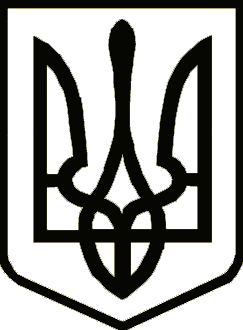 УкраїнаНОСІВСЬКА  МІСЬКА РАДА
Носівського району ЧЕРНІГІВСЬКОЇ  ОБЛАСТІ                                                          ВИКОНАВЧИЙ КОМІТЕТ	                 Р І Ш Е Н Н Я	 17 січня 2018 року                      м. Носівка                                            № 9Про затвердження складу комісії з питань захисту прав дитини  Носівської міської радиВідповідно до Законів України  « Про місцеве самоврядування в Україні»,  «Про органи і служби у справах дітей та установи для дітей», постанови Кабінету  Міністрів України №866 від  24.09.2008р.  « Питання діяльності органів опіки та піклування, пов’язаної із захистом прав дитини» та №1068 від 30 серпня 2007р. «Про затвердження типового положення про служби у справах дітей», виконавчий комітет міської ради вирішив: 1. Затвердити Положення про комісію з питань захисту прав дитини                ( додаток 1).2. Затвердити склад комісії з питань захисту прав дитини ( додаток 2).3. Контроль за виконанням даного рішення покласти на заступника міського голови з питань гуманітарної сфери Л.В. Міщенко та начальника служби у справах дітей І.І. Пустовгар.Міський голова                                                                           В.М. ІгнатченкоРішення підготувала:Начальник служби у справах дітей                                                І.І. Пустовгар